HOW TO GET YOUR WORK OUT THERE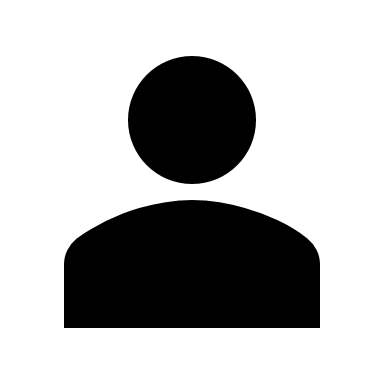 DISCUSSION LEADERSCamille Catlett Listservs and other free FPG/UNC dissemination toolsAdam Holland & Kim MeunierFrom local tool to published measureChih-Ing LimRe-purposing project products Megan VinhRe-thinking conferences and professional development events 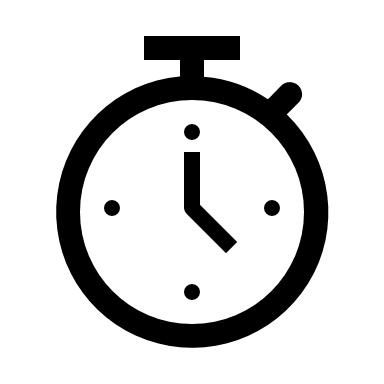 SCHEDULE12:15 – 12:40	Discussion #112:40 – 12:45	Transition12:45 – 1:10		Discussion #21:00 – 1:15		Transition1:15 – 1:30		Discoveries; Areas to Learn More About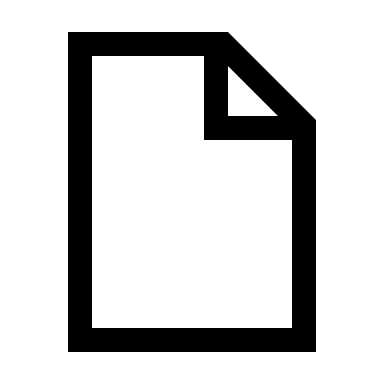 HANDOUTShttp://fpg.unc.edu/presentations/how-get-your-work-out-there